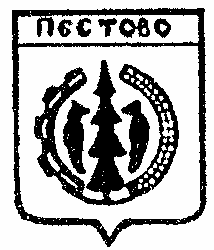 Российская ФедерацияНовгородская областьПестовский  районАДМИНИСТРАЦИЯ   УСТЮЦКОГО  СЕЛЬСКОГО ПОСЕЛЕНИЯПОСТАНОВЛЕНИЕот 13.02.2023   № 13 д. УстюцкоеО присвоении почтового адресаземельному участку          В соответствии с Федеральным законом от 06 октября 2003 № 131-ФЗ «Об общих принципах организации местного самоуправления в Российской Федерации,  с пунктом 7 Правил присвоения, изменения и аннулирования адресов» утвержденных  постановления  Правительства РФ от 19.11.2014 N 1221  (ред. от 12.08.2015)ПОСТАНОВЛЯЮ:      Присвоить почтовый адрес земельному участку с кадастровым номером:     53:14:0000000:3569, площадью 105751  кв. м., расположенного на землях сельскохозяйственного назначения, вид разрешенного использования – растениеводство: «Российская Федерация, Новгородская область, Пестовский муниципальный район, Устюцкое сельское поселение, земельный участок 1сх»;     53:14:0302501:120, площадью 104547  кв. м., расположенного на землях сельскохозяйственного назначения, вид разрешенного использования – растениеводство: «Российская Федерация, Новгородская область, Пестовский муниципальный район, Устюцкое сельское поселение, земельный участок 120сх»;    53:14:0301901:106, площадью 55592  кв. м., расположенного на землях сельскохозяйственного назначения, вид разрешенного использования – растениеводство: «Российская Федерация, Новгородская область, Пестовский муниципальный район, Устюцкое сельское поселение, земельный участок  106сх»;    53:14:1800403:100, площадью 6400  кв. м., расположенного на землях сельскохозяйственного назначения, вид разрешенного использования – для ведения личного подсобного хозяйства: «Российская Федерация, Новгородская область, Пестовский муниципальный район, Устюцкое сельское поселение, земельный участок 100сх»;    53:14:1800402:94, площадью 7200  кв. м., расположенного на землях сельскохозяйственного назначения, вид разрешенного использования – для ведения личного подсобного хозяйства: «Российская Федерация, Новгородская область, Пестовский муниципальный район, Устюцкое сельское поселение, земельный участок  94сх»;Глава сельского поселения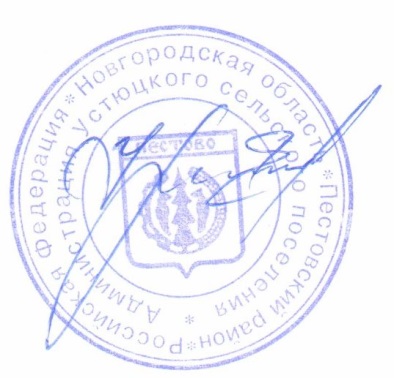 С.А.Удальцов